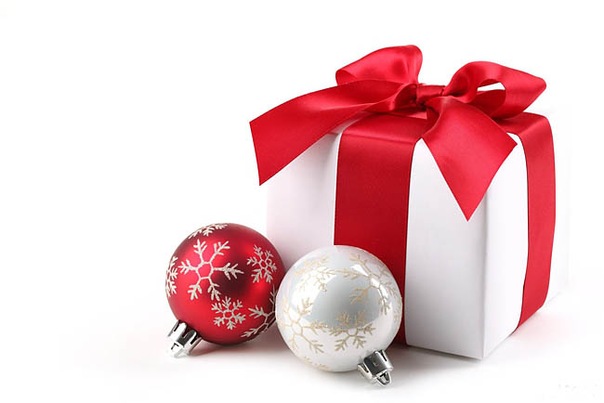 У меня в мешке подарки
Карамели, шоколадки
Вокруг ёлки хоровод
Что за праздник? … Мы его сегодня ждём
Так давайте позовём
Он подарки нам принёс
Ну-ка дружно! … Мы сегодня так устали
Пели песни и плясали
Хоть зима, а здесь нам жарко
И в мешке нас ждут …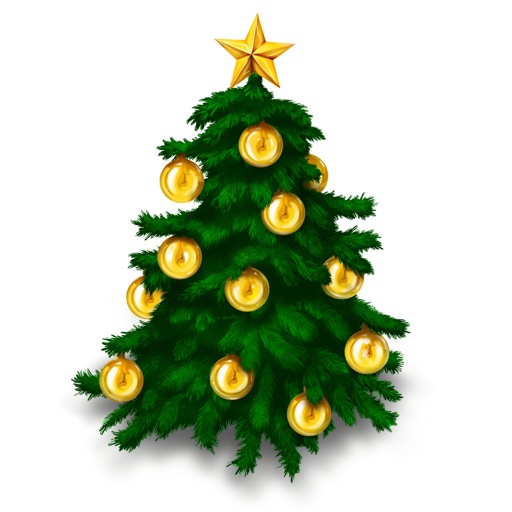 Вся нарядная в игрушках
Вся в гирляндах и в хлопушках
Не колючая ни сколько
Ну конечно это …Все резные, кружевные –
лёгкие пушинки
С неба прилетели к нам
Белые … Его дети из снега слепили
Из морковки приделали нос
Даже шарфик ему подарили
Чтобы в сильный мороз не замёрз
Кто же он знает каждый ребёнок
Во дворе за окошком стоит
Друг мальчишек и друг девчонок
Добрый толстенький друг …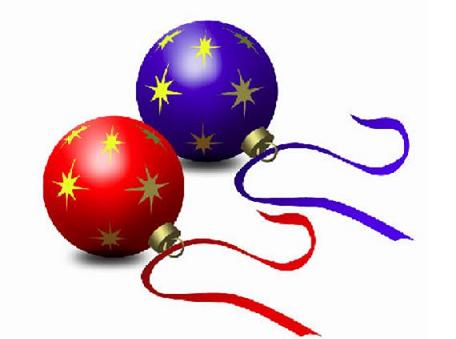 